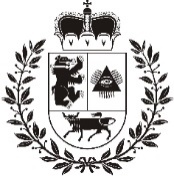 ŠIAULIŲ MIESTO SAVIVALDYBĖS MERASPOTVARKISDĖL ŠIAULIŲ MIESTO SAVIVALDYBĖS SPORTO PROJEKTŲ FINANSAVIMO KONKURSO NUOSTATŲ IR SPORTO PLĖTROS PROGRAMOS LĖŠŲ APSKAIČIAVIMO METODIKOS PATVIRTINIMO202_ m. __________ d. Nr._______ŠiauliaiVadovaudamasis Lietuvos Respublikos vietos savivaldos įstatymo 3 straipsnio 3 ir 10 dalimis, 27 straipsnio 2 dalies 3 punktu ir įgyvendindamas Šiaulių miesto savivaldybės tarybos 2021 m. gegužės 6 d. sprendimą Nr. T-204 „Dėl Šiaulių miesto savivaldybės pelno nesiekiančių juridinių asmenų projektų ir (ar) programų finansavimo savivaldybės biudžeto lėšomis tvarkos aprašo patvirtinimo“:1.	Tvirtinu pridedamus:1.1.	 Šiaulių miesto savivaldybės sporto projektų finansavimo konkurso nuostatus;1.2.	Sporto projektams skiriamų Sporto plėtros programos lėšų apskaičiavimo metodiką.2. L a i k a u  netekusiu galios Šiaulių miesto savivaldybės administracijos direktoriaus 2022 m. vasario 11 d. įsakymą Nr. A-227 „Dėl Šiaulių miesto savivaldybės sporto projektų finansavimo konkurso nuostatų ir sporto plėtros programos lėšų apskaičiavimo metodikos patvirtinimo“ su visais papildymais ir pakeitimais.Savivaldybės meras									Artūras Visockas